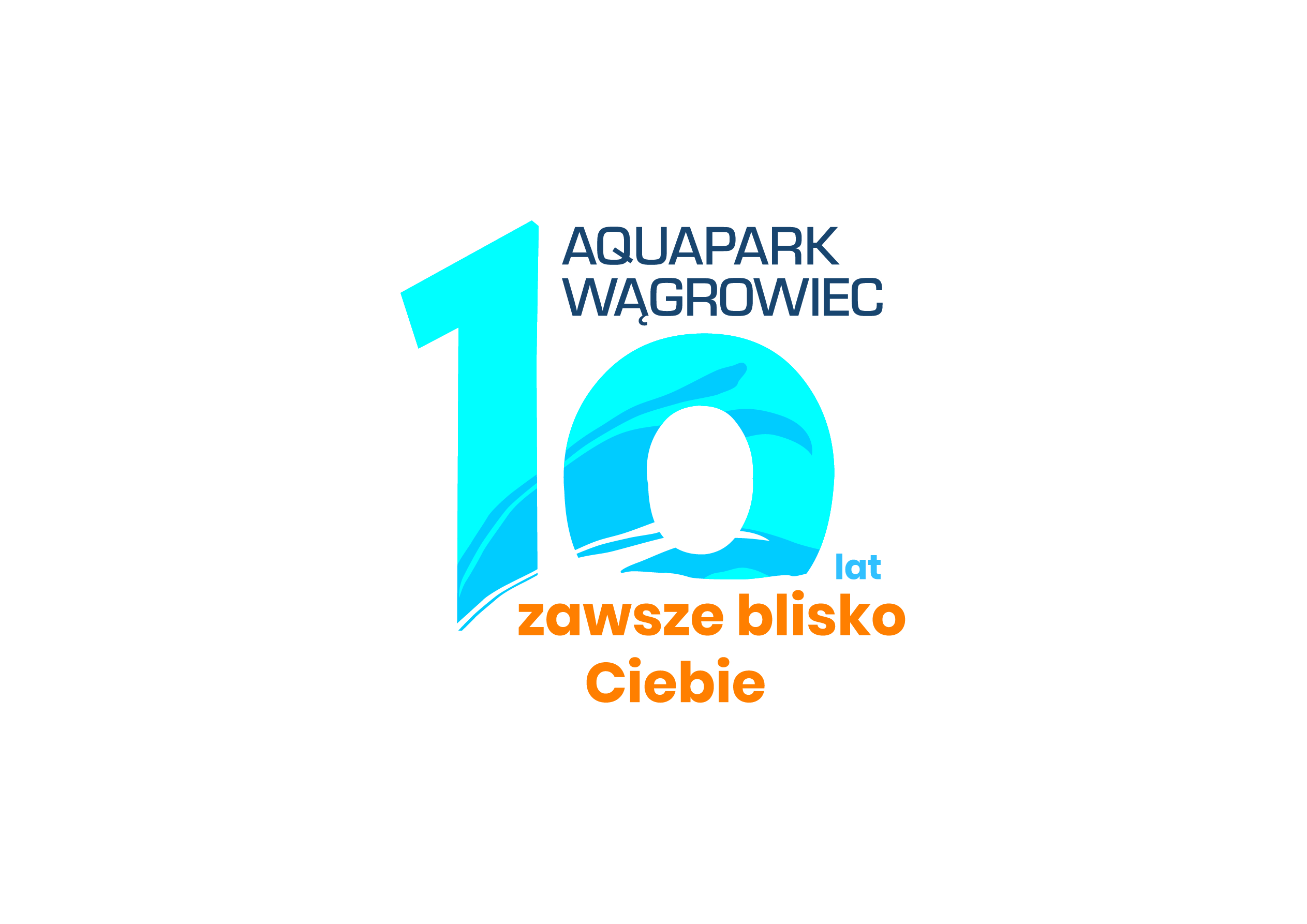 REGULAMINKONKURSU PLASTYCZNEGO „LAURKA na 10-lecie Aquaparku Wągrowiec”Organizator:Aquapark Wągrowiec, ul. Kościuszki 49A, 62-100 Wągrowiec. Cele konkursu:Rozwijanie inwencji twórczej oraz kreatywności, kształtowanie wrażliwości artystycznej i estetycznej dzieciStwarzanie okazji dla twórczości plastycznej. Uczestnicy konkursu: Konkurs przeznaczony jest dla dzieci w wieku szkolnym (klasy I – III) uczęszczających do szkół podstawowych. Konkurs zostanie przeprowadzony w jednej kategorii wiekowej:Klasy I-III Warunki uczestnictwa:Prace muszą być wykonane osobiście przez uczestników konkursuJeden uczestnik może zgłosić na konkurs jedną laurkę Laurka powinna być wykonana w technice plastycznej papierowej w dowolnym kształcieTechnika dowolna, np. naklejanka, kredki, mazaki, farby, bibuła, filc, itp.  Zgłoszona praca musi zawierać dane osobowe: imię i nazwisko, wiek, nazwę szkoły oraz nr telefonu do rodzica/opiekuna. Dane prosimy umieścić na metryczce (która stanowi załącznik do niniejszego regulaminu i stanowi jednocześnie zgłoszenie). Prace wraz z dołączoną kartą zgłoszenia można składać w terminie do 29 stycznia 2021 r. w godz. 7.30 - 15.30 od poniedziałku do soboty w biurze Aquaparku Wągrowiec, ul. Kościuszki 49 A. Wyniki konkursu wraz z prezentacją prac zostaną zamieszczone na profilu FB  Organizatora oraz zostaną zaprezentowane na terenie obiektu Aquaparku.  Kryteria oceny:Prace oceniać będzie powołana na tę okazję przez Organizatora konkursu komisja, uwzględniając: zgodność pracy z tematem konkursu, inwencję twórczą, pomysłowość, kompozycję, ekspresję, a także estetykę wykonania. Rozstrzygnięcie konkursu nastąpi w siedzibie Organizatora. Nagrody: Za zajęcie I, II i III miejsca  – nagrody rzeczowe.Uwagi końcowe: Zgłoszenie na konkurs jest jednoznaczne z wyrażeniem zgody na przetwarzanie danych osobowych na potrzeby konkursu i ekspozycji prac w budynku Aquaparku Wągrowiec, multimedialnej oraz w prasie i na portalu internetowym Organizatora. Uczestnicy konkursu wyrażają zgodę na nieodpłatną publikację wizerunku w publikacjach w formie tradycyjnej (np. notatki prasowe, wystawy pokonkursowe) i elektronicznej związanych z konkursem „Laurka na 10-lecie Aquaparku Wągrowiec", zgodnie z ustawą z dnia 4 lutego 1994r. o prawie autorskim i prawie pokrewnym (Dz. U. z 2006r. nr 90 poz. 631 z późn. zm.). Prawa do wykorzystania prac konkursowych, w szczególności ich publikacji w Internecie w momencie ich przesłania przechodzą na rzecz Organizatora.Czekamy na Wasze oryginalne pomysły i laurki!Załącznik do regulaminu konkursu plastycznego „Laurka na 10-lecie Aquaparku Wągrowiec”  METRYCZKA - ZGŁOSZENIEImię i nazwisko uczestnika Wiek, klasaNazwa szkołyImię i Nazwisko Rodzica/Opiekuna Telefon e-mail